Freiwillige Feuerwehr Wattenheim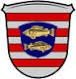 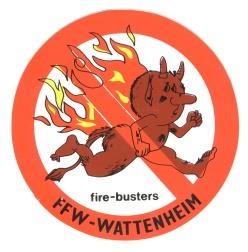 BeitrittserklärungHiermit erkläre ich meinen Beitritt als passives Mitgliedder Freiwilligen Feuerwehr WattenheimName:	Vorname:Straße:	Wohnort:Geburtsdatum:	verheiratet seit:Telefon:	E.-Mail:Adresse Schulstraße 2668647 Biblis E-Mail:feuerwehr-wattenheim@biblis.euBankverbindung Raiffeisenbank Ried eG BIC: GENODE5 1RBUIBAN: DE07 5096 1206 0000 9005 24Freiwillige Feuerwehr WattenheimGläubiger ID des Zahlungsempfängers:DE3ZZZ00000144390DE3ZZZ00000144390Ihre Mandatsreferenz wird separat mitgeteiltMandatsnummer:FWSEPA-LastschriftmandatHiermit ermächtige ich die Freiwillige Feuerwehr Wattenheim meinen jährlichen Mitgliedsbeitrag in Höhe von 	.-€ (Mindestbeitrag 20.-Euro) von meinem Konto mittels Lastschrift einzuziehen.Hiermit ermächtige ich die Freiwillige Feuerwehr Wattenheim meinen jährlichen Mitgliedsbeitrag in Höhe von 	.-€ (Mindestbeitrag 20.-Euro) von meinem Konto mittels Lastschrift einzuziehen.Hiermit ermächtige ich die Freiwillige Feuerwehr Wattenheim meinen jährlichen Mitgliedsbeitrag in Höhe von 	.-€ (Mindestbeitrag 20.-Euro) von meinem Konto mittels Lastschrift einzuziehen.Hiermit ermächtige ich die Freiwillige Feuerwehr Wattenheim meinen jährlichen Mitgliedsbeitrag in Höhe von 	.-€ (Mindestbeitrag 20.-Euro) von meinem Konto mittels Lastschrift einzuziehen.Zugleich weise ich mein Kreditinstitut an, die von der Freiwilligen Feuerwehr Wattenheim auf meinem Konto gezogenen Lastschriften einzulösen.Zugleich weise ich mein Kreditinstitut an, die von der Freiwilligen Feuerwehr Wattenheim auf meinem Konto gezogenen Lastschriften einzulösen.Zugleich weise ich mein Kreditinstitut an, die von der Freiwilligen Feuerwehr Wattenheim auf meinem Konto gezogenen Lastschriften einzulösen.Zugleich weise ich mein Kreditinstitut an, die von der Freiwilligen Feuerwehr Wattenheim auf meinem Konto gezogenen Lastschriften einzulösen.Hinweis: Ich kann innerhalb von acht Wochen, beginnend mit dem Belastungsdatum, die Erstattung des belasteten Betrages verlangen.Hinweis: Ich kann innerhalb von acht Wochen, beginnend mit dem Belastungsdatum, die Erstattung des belasteten Betrages verlangen.Hinweis: Ich kann innerhalb von acht Wochen, beginnend mit dem Belastungsdatum, die Erstattung des belasteten Betrages verlangen.Hinweis: Ich kann innerhalb von acht Wochen, beginnend mit dem Belastungsdatum, die Erstattung des belasteten Betrages verlangen.Es gelten dabei die mit meinem Kreditinstitut vereinbarten Bedingungen.Es gelten dabei die mit meinem Kreditinstitut vereinbarten Bedingungen.Es gelten dabei die mit meinem Kreditinstitut vereinbarten Bedingungen.Es gelten dabei die mit meinem Kreditinstitut vereinbarten Bedingungen.Fällt die Fälligkeit auf ein Wochenende oder Feiertag, so erfolgt der SEPA-Lastschrifteinzug am nächsten Werktag.Fällt die Fälligkeit auf ein Wochenende oder Feiertag, so erfolgt der SEPA-Lastschrifteinzug am nächsten Werktag.Fällt die Fälligkeit auf ein Wochenende oder Feiertag, so erfolgt der SEPA-Lastschrifteinzug am nächsten Werktag.Fällt die Fälligkeit auf ein Wochenende oder Feiertag, so erfolgt der SEPA-Lastschrifteinzug am nächsten Werktag.Name, Vorname (Kontoinhaber)KreditinstitutKreditinstitutIBANBICOrt, DatumUnterschrift: